Linear Relations: Lesson 6b - Rise Over Run  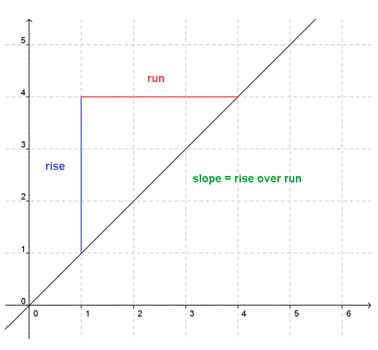 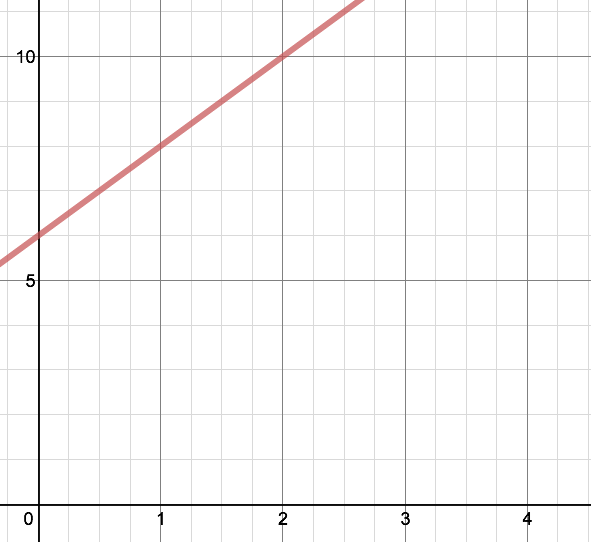 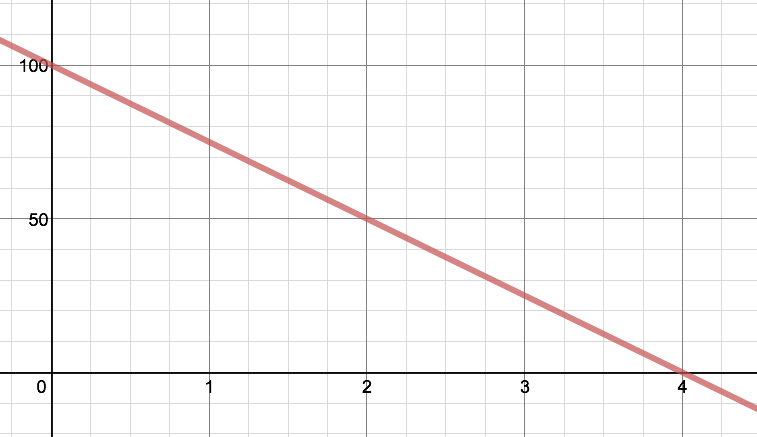 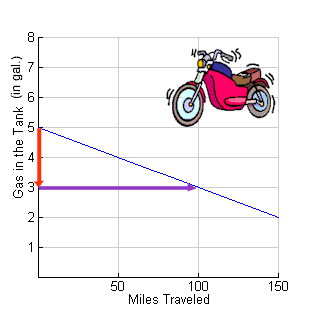 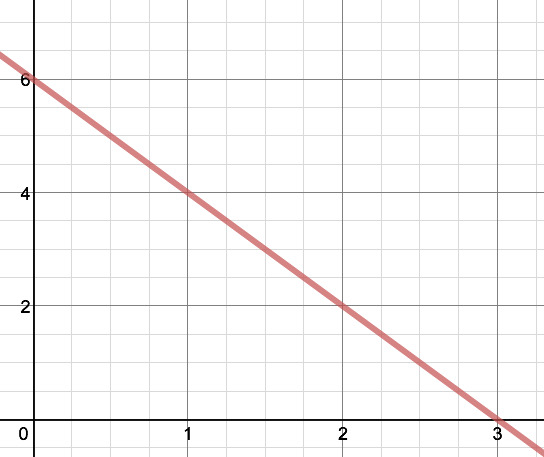 